Micah CraypoPTA 1010Autism:Pathology & Physical TherapyAutistic disorder (or autism):  Is a childhood disorder characterized by significant impairment in social interactions and communication and by restricted patterns of behavior, interest, and activities.Origins of Autism1930s & 1940s-  Specific D/O with Limited Range and Type of EmotionsEnvironmental-  Parents not Providing Sufficient Support1950s & 1960s- Psychologist Harry Harlow & Baby monkeysDSM-IV-TR/ PDD- Must meet 6 out of 12.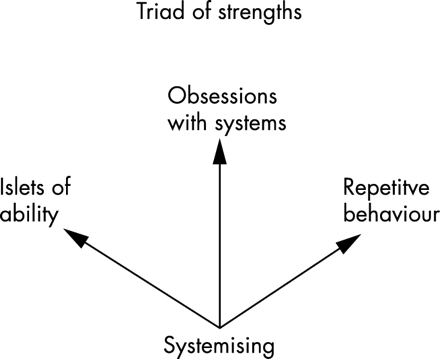 Autism: is a complex neurobiological disorder that interferes with normal development in language, social interaction and behavior.  The technical term, autism spectrum disorders (ASDs), refers to a group of developmental disorders that are usually first diagnosed in early childhood and include:  autistic disorder, pervasive developmental disorder not otherwise specified (PDD-NOS) and Asperger’s syndrome.  It also includes two rare disorders, Rett disorder and childhood disintegrative disorder (SARRC).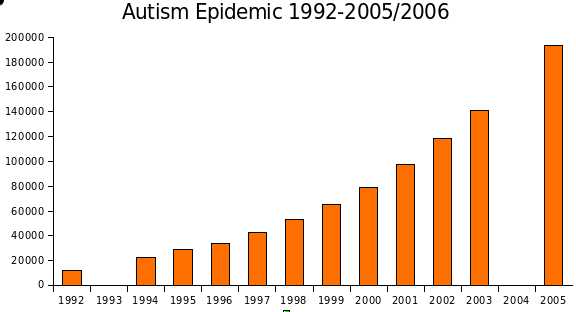 Physical Therapy:  Pediatrics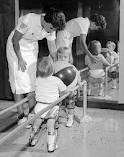 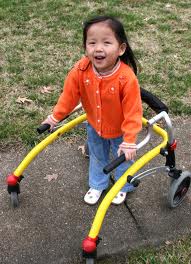 Screening:  Distinguish comparative behaviors.ScreenerDenver II Development NeurodevelopmentalBayley InfantAssessment:  Determining therapeutic service needs.Pediatric Evaluation of Disability Motor ProficiencyBayley Scales of Infant & ToddlerDevelopment IIIPhysical Therapy in Treating AutismMotor function & developmental delayRespiratory control Balance & coordination deficitsMisalignments in musculoskeletal systemDeveloping fitness programsResearchAutism.  Opposing Viewpoints Online Collection.  Gale, Cengage Learning, 2010.  Web 28 Jan. 2012.Pagliarulo, Michael.  Introduction to Physical Therapy 4th edition. St. Louis, MO ed. Kathryn Falk.Durand, Mark & Barlow, David.  Essentials of Abnormal Psychology 5th edition.  2010, 2006 Wadsworth,      Cengage Learning.  Ed. Jaime Perkins.DSM-IV-TR.  Diagnostic Critieria, American Psychiatric Association.  American Psychiatric Publishing, Inc.  Arlington, VA.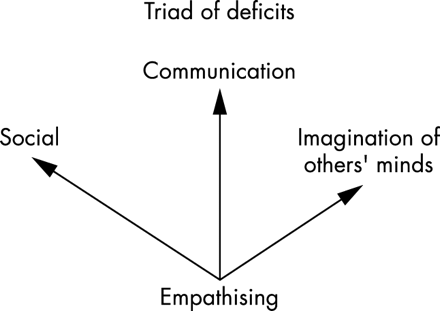 